БАШҠОРТОСТАН РЕСПУБЛИКАҺЫ                                                  РЕСПУБЛИка  БАШКОРТОСТАН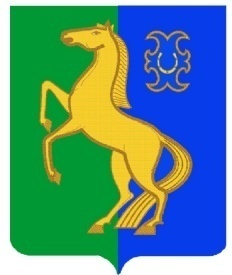 ЙƏРМƏКƏЙ районы                                                                    Совет  сельского  поселениямуниципаль РАЙОНЫның                                                  нижнеулу-елгинский сельсоветтҮбəнге олойылfа АУЫЛ СОВЕТЫ                                                МУНИЦИПАЛЬНОГО  РАЙОНА      ауыл БИЛƏмƏҺе  хакимиƏте                                                                   ЕРМЕКЕЕВСКий РАЙОН452196, Түбǝнге Олойылға, Йǝштǝр урамы,10                                          452196, с. Нижнеулу-Елга, ул. Молодежная,10          Тел./ факс (34741) 2-53-15                                                                                                   Тел. / факс (34741) 2-53-15ҠАРАР                                                               №   5/14                                                  РЕШЕНИЕ20  февраль 2020 й.                                                                                                20  февраля  2020 г. «Об отмене Решения Совета сельского поселения Нижнеулу-Елгинский сельсовет муниципального района Ермекеевский район Республики Башкортостан № 31/6 от 19.04.2019 г. «О порядке получения муниципальными служащими Администрации сельского поселения Нижнеулу-Елгинский сельсовет муниципального района Ермекеевский район Республики Башкортостан разрешения представителя нанимателя (работодателя) на участие на безвозмездной основе в управлении некоммерческими организациямиВ соответствии со статьей 14 Федерального закона от 02.03.2007 г. № 25-ФЗ «О муниципальной службе в Российской Федерации» (в ред. от 16.12.2019), с Федеральным законом № 432- ФЗ  от 16.12.2019 г.  «О внесении изменений в отдельные законодательные акты  Российской  Федерации  в целях совершенствования законодательства Российской  Федерации о противодействии коррупции» Совет сельского поселения Нижнеулу-Елгинский сельсовет муниципального района Ермекеевский район Республики Башкортостан решил:1. Решение Совета сельского  поселения Нижнеулу-Елгинский сельсовет № 31/6  от 19.04.2019 г. «О порядке получения муниципальными служащими Администрации сельского поселения Нижнеулу-Елгинский сельсовет муниципального района Ермекеевский район Республики Башкортостан разрешения представителя нанимателя (работодателя) на участие на безвозмездной основе в управлении некоммерческими организациями»  отменить.2. Настоящее решение подлежит размещению на  информационном  стенде  администрации и на официальном сайте сельского поселения Нижнеулу-Елгинский сельсовет муниципального района Ермекеевский район РБ  http://nuelga.ru.3. Контроль за исполнением настоящего решения возложить на постоянную комиссию Совета по развитию предпринимательства, благоустройству, экологии и социально-гуманитарным вопросам.4.    Настоящее решение вступает в силу со дня его официального опубликования (обнародования).         Глава сельского поселения                                                   О.В.Зарянова